PLAN RATUNKOWY NURKOWISKA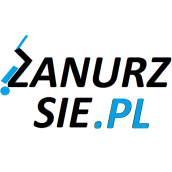 JEZIORO INULEC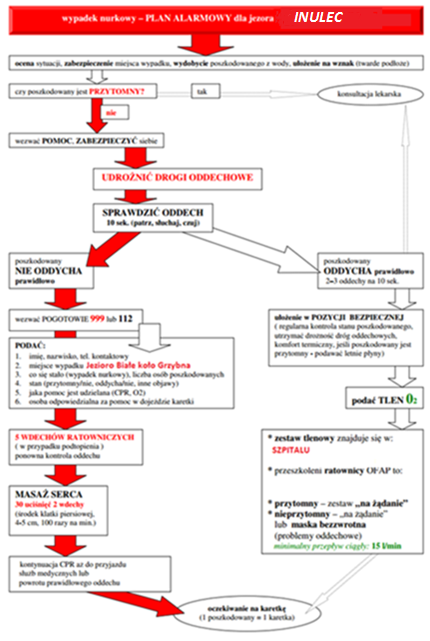 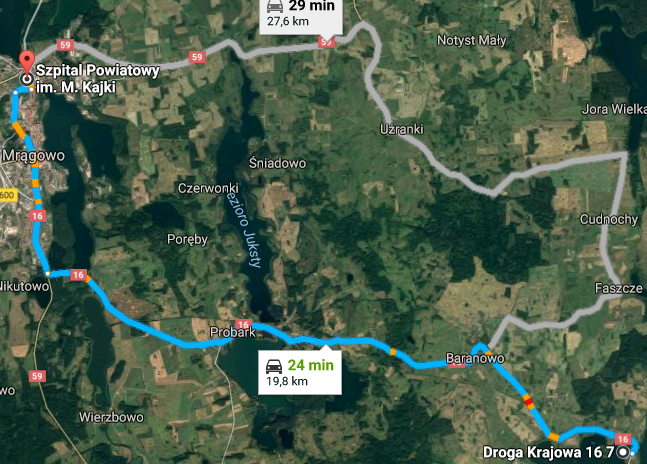 TELEFONY ALARMOWE:PLAN UTWORZONY 17.08.2017r.  - PRZED NURKOWANIEM NALEŻY POTWIERDZIĆ DANEZANURZSIE.PLPortal tworzony przez nurków dla nurkówkontakt@zanurzsie.pl, 506-687-199, www.zanurzsie.plSZPITAL11289 741 21 27ul. Wolności 12, Mrągowo20km/24minSTRAŻ POŻARNA99889 741 05 00ul. Oficerska 2, Mrągowo18km/19 minPOLICJA99789 741 92 00al. Wolności  2, Mrągowo20km /23 minKOMORA DEKOMPRESYJNA22 610 31 44Ul. Wołoska 137, Warszawa234km /215minLEKARZ DYŻURNY KRAJ22 831-34-40Od 16:00 do 8:00Najbliższe lądowisko112Lądowisko NMR026,5km/9minDAN Polska58 622-51-63Od 8:00 do 15:00